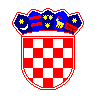 REPUBLIKA HRVATSKA SISAČKO-MOSLAVAČKA ŽUPANIJAOPĆINA DVOR OPĆINSKO VIJEĆEKLASA: 024-02/22-01/04URBROJ. 2176-8-02-22-3Dvor, 02. lipnja 2022. Temeljem članka 32. Statuta Općine Dvor (“Službeni vjesnik”, broj 07/21), S A Z I V A M09. sjednicu Općinskog vijeća Općine Dvorkoja će se održati u utorak, 14. lipnja 2022. godine s početkom u 09:00 sati u vijećnici Općine Dvor, Trg bana Josipa Jelačića 10, Dvor.Za sjednicu predlažem slijedeći Dnevni red:Usvajanje zapisnika sa prethodne sjednice;Donošenje Odluke o izmjeni i dopuni Odluke o donošenju Prostornog plana uređenja Općine DvorDonošenje Etičkog kodeksa nositelja političkih dužnosti u Općini DvorDonošenje Zaključka po Izvješću o izvršenju Programa održavanja komunalne infrastrukture za 2021.Donošenje Zaključka po Izvješću o izvršavanju Programa građenja komunalne infrastrukture za 2021. Donošenje Godišnjeg izvještaj o izvršenju proračuna Općine Dvor za 2021.Donošenje 1. Izmjena i dopuna Proračuna Općine Dvor za 2022.PREDSJEDNIK VIJEĆA        Stjepan Buić